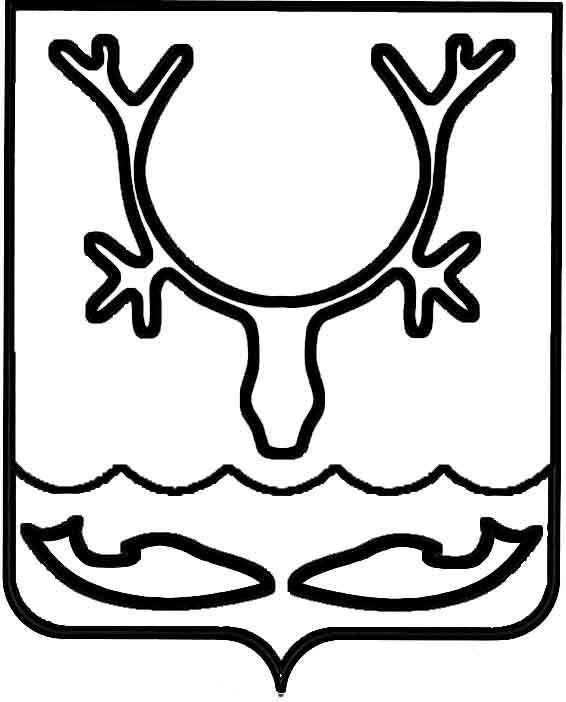 Администрация муниципального образования
"Городской округ "Город Нарьян-Мар"ПОСТАНОВЛЕНИЕОб утверждении Положения о проведении городской краеведческой видео викторины "Здесь едины братские народы", приуроченной ко Дню народного единстваВ целях реализации муниципальной программы муниципального образования "Городской округ "Город Нарьян-Мар" "Развитие институтов гражданского общества в муниципальном образовании "Городской округ "Город Нарьян-Мар", утвержденной постановлением Администрации МО "Городской округ "Город Нарьян-Мар"                            от 31.08.2018 № 583, Администрация муниципального образования "Городской округ "Город Нарьян-Мар" П О С Т А Н О В Л Я Е Т:1.	Утвердить Положение о проведении городской краеведческой видео викторины "Здесь едины братские народы", приуроченной ко Дню народного единства (Приложение)2.	Настоящее постановление вступает в силу со дня его подписания и подлежит официальному опубликованию. Приложение УТВЕРЖДЕНОпостановлением Администрации муниципального образования"Городской округ "Город Нарьян-Мар"от 10.10.2023 № 1432 Положение о проведении городской краеведческой видео викторины "Здесь едины братские народы", приуроченной ко Дню народного единстваI. Общие положения1.	Настоящее положение определяет порядок и условия проведения городской краеведческой видео викторины "Здесь едины братские народы", приуроченной ко Дню народного единства (далее – Положение).2.	Организатор городской краеведческой видео викторины "Здесь едины братские народы" (далее – викторина) – Администрация муниципального образования "Городской округ "Город Нарьян-Мар" в лице отдела по работе с общественными организациями.3.  Викторина проводится совместно с общественными объединениями города Нарьян-Мара и приурочена к празднованию Дня народного единства – символа гражданской сплочённости и духовного единства многонационального народа России. 4.	Сроки проведения: с 19 октября по 24 октября 2023 года. Викторина проводится в дистанционном формате. Ответы с приложенной к ним заявкой (Приложение 1 к настоящему Положению) участники викторины направляют 
до 17.30 часов 23 октября 2023 года на адрес электронной почты nko@adm-nmar.ru или по адресу: г. Нарьян-Мар, ул. Смидовича, д.32, каб.104, раб. тел. 4-21-56).II. Цели и задачи викторины5.	Цель викторины: популяризация народного единства, повышение интереса жителей и гостей города Нарьян-Мара к истории и культуре народов России, сохранению культурных традиций. 6.	Задачи викторины:-	повышение интереса к культуре, национальным традициям и обычаям народов, проживающих на территории муниципального образования "Городской округ "Город Нарьян-Мар";-	популяризация идей единства и дружбы народов;- формирование толерантного отношения к представителям других национальностей;-  усиление гражданского патриотизма;-  пропаганда межэтнической толерантности.III. Условия проведения викторины7.	Участниками викторины являются жители и гости города Нарьян-Мара.  8.	Плата за участие в викторине не взимается.9.  Задания викторины состоят из 10 видео вопросов, которые представляют известные жители и ветераны города Нарьян-Мара, официальные лица города Нарьян-Мара, представители общественных объединений города Нарьян-Мара и Ненецкого автономного округа. IV. Порядок проведения викторины 10.	Викторина проводится в III этапа:I этап – с 09.00 часов 19 октября 2023 года размещаются видео вопросы в группе "Город Нарьян-Мар" в социальной сети ВКонтакте.II этап – прием заявок согласно Приложению к настоящему Положению от участников викторины до 23 октября 2023.III этап – 24 октября 2022 года подведение итогов викторины членами экспертной комиссии. Награждение и вручение дипломов победителям и участникам будет проводиться в актовом зале Администрации муниципального образования "Городской округ "Город Нарьян-Мар" 07 ноября 2023 года с 15.00 до 16.00. V. Процедура оценки11.	Подведение итогов викторины осуществляется экспертной комиссией (Приложение 2 к настоящему Положению). 12.	Экспертная комиссия:знакомится с ответами участников;подводит итоги викторины, определяет победителей;комиссия принимает решение о присвоении призовых мест в соответствии 
с набранными баллами в оценочных листах, а при равенстве баллов голос председателя комиссии является решающим;13. Максимальное количество баллов – 20 баллов (за каждый полный правильный ответ – 2 балла, за правильный, но неподробный ответ – 1 балл, за неверный ответ – 0 баллов). Победителями считаются участники, набравшие наибольшее количество баллов. 14.	Результаты викторины, утвержденные экспертной комиссией, являются окончательными и пересмотру не подлежат.15.	Результаты викторины публикуются на официальном сайте муниципального образования "Городской округ "Город Нарьян-Мар", в группе "Город Нарьян-Мар" в социальной сети ВКонтакте. Приложение 1к Положению о проведении городской краеведческой видео викторины "Здесь едины братские народы", приуроченной ко Дню народного единстваЯ, ______________________________________________________________ настоящим свободно, своей волей и в своем интересе даю согласие Администрации    муниципального образования "Городской округ "Город Нарьян-Мар", юридический адрес: 166000, Ненецкий автономный округ, г. Нарьян-Мар, ул. им. В.И. Ленина, д. 12, на обработку своих персональных данных (сбор, систематизацию, накопление, хранение, уточнение, использование, блокирование, уничтожение), содержащихся в заявке на участие в городской краеведческой видео викторине "Здесь едины братские народы" (далее –заявка). Целью предоставления и обработки персональных данных является участие в городской краеведческой видео викторине "Здесь едины братские народы". Перечень персональных данных, на обработку которых дается согласие, включает в себя любую информацию, представляемую в заявке и в других представляемых документах в указанных выше целях. Я ознакомлен(а) с тем, что: Согласие на обработку персональных данных действует с даты подписания настоящего согласия до момента достижения цели обработки персональных данных или его отзыва. Согласие на обработку персональных данных может быть отозвано на основании письменного заявления в произвольной форме. В случае отзыва согласия на обработку персональных данных оператор вправе продолжить обработку персональных данных без согласия при наличии оснований, указанных в пунктах 2 - 11 части 1 статьи 6, части 2 статьи 10 и части 2 статьи 11 Федерального закона от 27.07.2006 № 152-ФЗ "О персональных данных". Личная подпись: ___________________________ Дата "____" ______________2023 г.  Примечание: заявка без подписей не будет принята для участия в викторине.Приложение 2к Положению о проведении городской краеведческой видео викторины "Здесь едины братские народы", приуроченной ко Дню народного единства Состав экспертной комиссии городской краеведческой видео викторины "Здесь едины братские народы", приуроченной ко Дню народного единства10.10.2023№1432Глава города Нарьян-Мара О.О. БелакЗАЯВКА НА УЧАСТИЕв городской краеведческойвидео викторине "Здесь едины братские народы"ФИО участника _________________________________________________Житель/гость города Нарьян-Мара (нужное отметить) ________________ Возраст участника: Контактный телефон участника ____________________________________Адрес электронной почты ____________________________________________ Ответы на вопросы викторины _________________________________________№Фамилия, имя, отчествоДолжность1.Белак Олег Онуфриевич – глава города Нарьян-Мара, председатель комиссии2.Мосеева Ольга Владимировна- начальник отдела по работе с общественными организациями Администрации муниципального образования "Городской округ "Город Нарьян-Мар"3.Солодягин Сергей Евгеньевич– главный специалист отдела по работе с общественными организациями Администрации муниципального образования "Городской округ "Город Нарьян-Мар"4.Пахомова Ольга Сергеевна– специалист по связям с общественностью отдела по работе с общественными организациями Администрации муниципального образования "Городской округ "Город Нарьян-Мар", секретарь комиссии Члены комиссии Члены комиссии Члены комиссии 5.Коловангина Марина Михайловна– главный научный сотрудник отдела истории ГБУК «Музейное объединение Ненецкого автономного округа»6.Коцюбанская Ольга Михайловна– председатель регионального общественного движения "Изьватас" (выходцы села Ижма)7.Кошева Надежда Вячеславовна– председатель региональной общественной организации "Центр русских традиций в Ненецком автономном округе "Русский дом"8Пермякова Любовь Сергеевна – председатель правления региональной общественной организации по сохранению русского наследия в Ненецком автономном округе "Русь изначальная"9.Хатанзейский Юрий Аркадьевич– президент регионального общественного движения "Ассоциация ненецкого народа "Ясавэй" Ненецкого автономного округа